                                                ПРОЕКТ РІШЕННЯ  №  1341                                                                                                                                                                                                                     Виконавець                              Гузар Р.І.                                                                                                                 нач. юр.від.                               Горін Р.І.                                                                                                                   нач. від.землевп.                      Сомик М.В                                                                                                                 нач. Упр.ЖКГ                          Білоус А.М.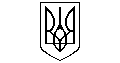 НОВОРОЗДІЛЬСЬКА  МІСЬКА  РАДАЛЬВІВСЬКОЇ  ОБЛАСТІ___ сесія  ___  демократичного скликання26.01.2023 року                                                                         м. Новий Розділ   Про пoновлення договору оренди землі ПП «Західний Буг»  Розглянувши  звернення ПП «Західний Буг»  в особі директора Володимира Володимировича Коцупира щодо поновлення договору оренди землі площею 2.5358га, кадастровий номер 4623082800:13:000:0064, яка розташована на території Новороздільської міської ради (колишня Горішненська сільська рада) (цільове призначення: 01.01 для ведення товарного сільськогосподарського виробництва), беручи до уваги п.3.3 договoру оренди землі, керуючись  ст. 12,93,122,123 Земельного кодексу України, Закону України «Про внесення змін до деяких актів України щодо створення умов для забезпечення продовольчої безпеки в умовах воєнного стану», п. 34 ч. 1 ст. 26 Закону України “Про місцеве самоврядування в Україні”,      _______сесія Новороздільської міської ради  VІІІ демократичного скликання. В И Р І Ш И Л А:1. Поновити терміном на 7(сім) років Договір оренди землі від 26 квітня 2016 року, укладений між Головним Управлінням Держгеокадастру у Львівської області та Товариством з обмеженою відповідальністю «Вінал Агро» (правонаступником якого є Приватне підприємство «Західний Буг») на земельну ділянку сільськогосподарського призначення площею 2.5358 га , кадастровий номер 4623082800:13:000:0064, яка розташована на території Новороздільської міської ради( колишня Горішненська сільська рада), Стрийського району, Львівської області (цільове призначення: 01.01 для ведення товарного сільськогосподарського виробництва).2. Міському голові Ярині Яценко укласти з орендарем земельної ділянки додаткову угоду до Договору оренди землі від 26 квітня 2016р.3. ПП «Західний Буг» забезпечити проведення державної реєстрації права оренди згідно чинного законодавства.4. Контроль за виконанням даного рішення покласти на постійну комісію Новороздільської міської ради з питань землекористування (голова  І.Складановський)МІСЬКИЙ ГОЛОВА                                                      Ярина ЯЦЕНКОГолова постійної комісії з питань                                          Ігор СКЛАДАНОВСЬКИЙземлекористуванняНовороздільської міської ради    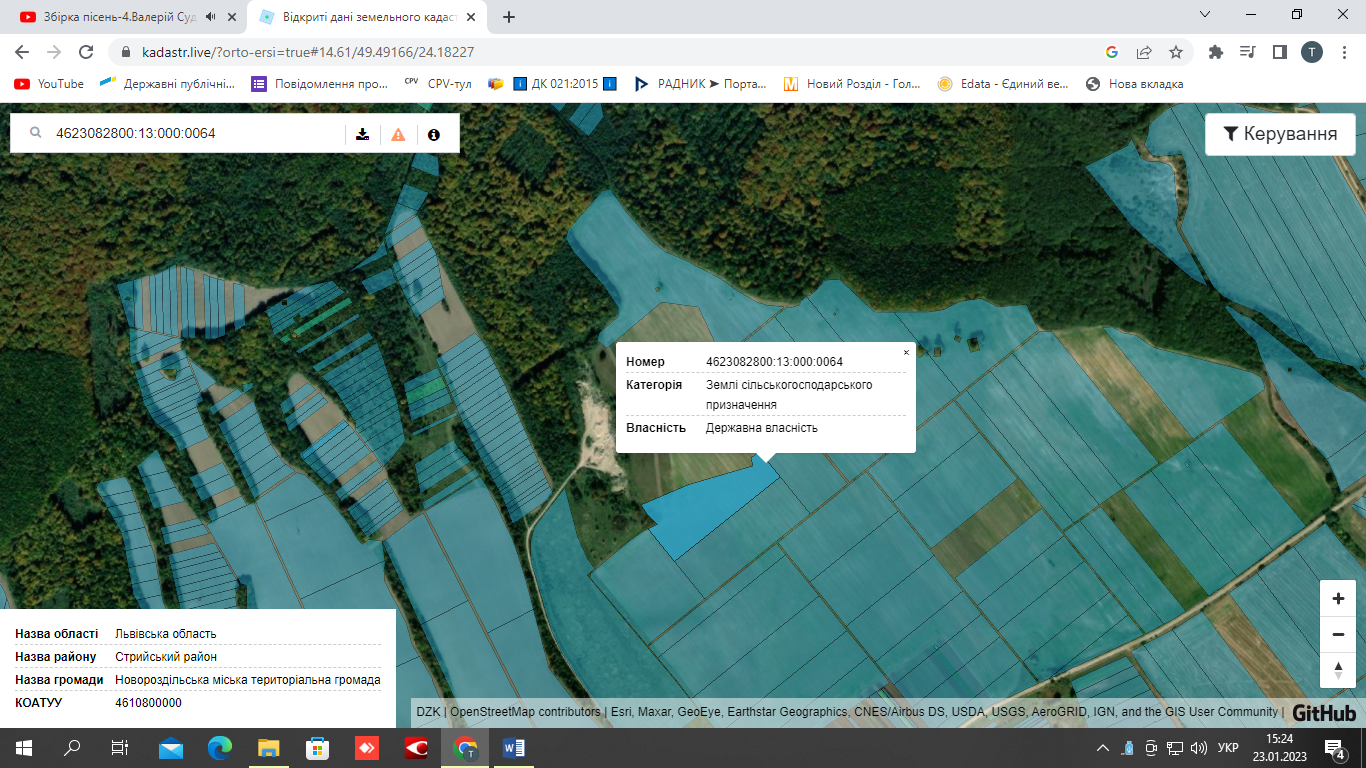 